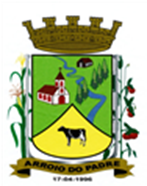 ESTADO DO RIO GRANDE DO SULMUNICÍPIO DE ARROIO DO PADREGABINETE DO PREFEITOA			Mensagem 72/2021Câmara Municipal de VereadoresSenhor PresidenteSenhores VereadoresAo encaminhar para apreciação nesta Casa o projeto de lei 72/2021, os cumprimento e passo a informar o que segue.	Ocorre que constam disponíveis recursos vinculados a área da Assistência Social não alocados em dotações em que poderá dar-se o curso de despesas correspondentes. Diante disso decidiu-se pela elaboração do presente projeto de lei para suprir a lacuna que se verifica. 	Neste sentido, fez se constar no projeto de lei 72/2021 as dotações que serão necessárias constituir para que as determinações quanto as atividades possam legalmente ser atendidas, assim como a indicação da origem dos recursos a serem utilizados na cobertura dos respectivos créditos adicionais.	Por todo exposto, aguarda o Poder Executivo a aprovação de mais este projeto de lei.Sem outro assunto a trata.Atenciosamente.Arroio do Padre, 02 de junho de 2021._____________________Rui Carlos PeterPrefeito MunicipalAo Sr.Deoclécio Vinston LermPresidente da Câmara Municipal de VereadoresArroio do Padre/RSESTADO DO RIO GRANDE DO SULMUNICÍPIO DE ARROIO DO PADREGABINETE DO PREFEITOPROJETO DE LEI Nº 72, DE 02 DE JUNHO DE 2021.Autoriza o Município de Arroio do Padre a realizar abertura de Crédito Adicional Especial no Orçamento Municipal de 2021.Art. 1° Fica autorizado o Município de Arroio do Padre, Poder Executivo, a realizar abertura de Crédito Adicional Especial no Orçamento do Município para o exercício de 2021, no seguinte programa de trabalho e respectivas categorias econômicas e conforme as quantias indicadas:05 – Secretaria de Saúde e Desenvolvimento Social04 – Fundo Municipal de Assistência Social – Rec. Vinculados08 – Assistência Social244 – Assistência Comunitária0505 – Proteção Social2.537 - Ações de Assistência Social Para Enfrentamento ao Covid-193.3.90.36.00.00.00 – Outros Serviços de Terceiros – Pessoa Física. R$ 5.000,00 (cinco mil reais)3.3.90.39.00.00.00 – Outros Serviços de Terceiros – Pessoa Jurídica R$ 8.000,00 (oito mil reais)Fonte de Recurso: 1077 – Incremento Temporário PSB – Ações de Combate ao COVID-19Valor total do Crédito Adicional Especial: R$ 13.000,00 (treze mil reais)Art. 2° Servirão de cobertura para o Crédito Adicional Especial de que trata o art. 1° desta Lei, recursos financeiros provenientes da redução da seguinte dotação orçamentária:05 – Secretaria de Saúde e Desenvolvimento Social04 – Fundo Municipal de Assistência Social – Rec. Vinculados08 – Assistência Social244 – Assistência Comunitária0505 – Proteção Social2.537 - Ações de Assistência Social Para Enfrentamento ao Covid-193.1.90.11.00.00.00 – Vencimentos e Vantagens Fixas. R$ 13.000,00 (treze mil reais)Fonte de Recurso: 1077 – Incremento Temporário PSB – Ações de Combate ao COVID-19Art. 3° Esta Lei entra em vigor na data de sua publicação.      Arroio do Padre, 02 de junho de 2021.Visto técnico:Loutar PriebSecretário de Administração, Planejamento, Finanças, Gestão e Tributos.                                     Rui Carlos PeterPrefeito Municipal